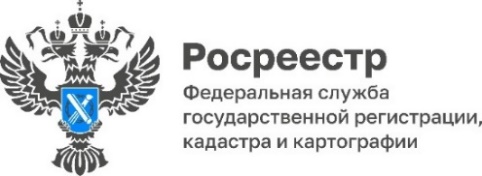 Извещение о продаже доли в праве собственности на нежилое помещение можно разместить на сайте РосреестраОбязанность письменно известить всех участников долевой собственности на объект недвижимости о реализации доли в праве установлена Гражданским кодексом Российской Федерации.Кроме того, Федеральным законом 218-ФЗ «О государственной регистрации недвижимости» предусмотрено, что в случае, если число участников долевой собственности на недвижимое имущество превышает двадцать, вместо извещения в письменной форме остальных участников долевой собственности продавцом доли в праве общей собственности о намерении продать свою долю постороннему лицу может быть размещено извещение об этом на официальном сайте Росреестра. Данное правило не распространяется на извещения о продаже доли в праве общей собственности на жилые помещения.Такая возможность реализована Росреестром и позволяет владельцам недвижимости экономить время и средства в случае продажи ими доли в праве общей собственности. Также любой пользователь Интернета может в свободном доступе искать и просматривать опубликованные извещения.Разместить извещение собственник может через «личный кабинет» путем заполнения специальной формы. Вход в «личный кабинет» осуществляется с главной страницы сайта Росреестра https://rosreestr.gov.ru/, для авторизации в личном кабинете Росреестра используется подтвержденная учетная запись пользователя на едином портале государственных услуг. За публикацию извещения плата не взимается.Обращаем внимание, что сделка по продаже доли в праве собственности на объект недвижимости подлежит нотариальному удостоверению. Если продавец известил других участников общей собственности о продаже доли через сайт Росреестра, то при обращении к нотариусу подтверждать это не требуется. Нотариус самостоятельно проверит данную информацию в специальном разделе сайта. Опубликованное на сайте извещение доступно для просмотра в течение трех месяцев.Участникам долевой собственности на объект недвижимости, у которых активирован «личный кабинет», в течение трех дней с даты размещения извещения о продаже одним из собственников своей доли будет направлено уведомление о публикации такого извещения.Пресс-служба Управления Росреестра по Смоленской областиТел.: (4812) 35-12-37E-mail: rosreestr.67region@bk.ru, 67_upr@rosreestr.ruАдрес: 214025, г. Смоленск, ул. Полтавская, д. 8